By StagnerC at 2:35 pm, Jan 24, 2022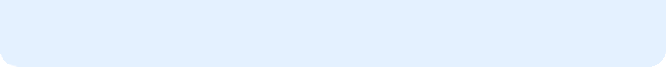 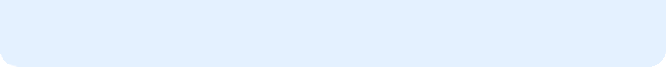 VETERANS INFORMATION BULLETIN FORFLORIDAFlight School: SkyWarrior Flight TrainingAddress:4211 Jerry L. Maygarden Rd. Pensacola, FL 32561 Telephone:850-433-6115Services:Flight Training**********SSUS LFT CAT 8802220223Approved by the Federal Aviation Administration under FAR Part 141. No courses can be taught or provided under Part 61.**********Approved by the U.S. Department of Veterans Affairs (VA)All materials contained in this bulletin are true and correct in content and policy.Volume Number: _1_ Publication Date: 1 August 2023 Effective Date: 31 July 2024School Official: George Sigler - PresidentSignature of School Official:   		 Date:  	Constructed as per 38 CFR 21.4254(b)SCHOOL GOVERNING BODY, ADMINISTRATORS, AND FACULTYOwnerGeorge Sigler - PresidentManager Gregory Sigler - Vice PresidentAdministrative OfficialsGeorge Sigler - PresidentInstructorsDouglas Dobson – Chief Flight InstructorJoe Cerwin – Assistant Chief Flight InstructorAdditional Instructors (See Appendix A)Name of the Chief Flight Instructor and all other instructors – on initial approval and re-approval, copies of FAA Instructor Qualifications must accompany this VIB as an Addendum38 CFR 21.4263(h)(2)INSTRUCTIONAL FACILITIESThe school consists of 2 aircraft hangers, an administrative office, a maintenance office, Supervisor of Flying desk, 8 instruction tables, 8 computers for preflight, and a PSI/CATS Testing Facility. There are ground training classrooms available at the Pensacola Office with a capacity for 30 students and teaching equipment sufficient to meet educational needs. Restrooms are in the administrative building. 38 CFR 21.4254(b)(10)Formal ground school is conducted at the administrative building and classroom.Aircraft InventoryNOTE: Service member or reservist enrolled in a flight course may train only in the aircraft (a/c) approved for that course.INSTRUCTIONAL SCHEDULEFlight and Ground training is conducted Monday through Sunday from 7:00 a.m. to 12:00 midnight, except for the following (unless given prior permission). 38 CFR 21.4254(b)(4)Christmas Day Thanksgiving Day New Year’s Day Memorial Day Veterans DayENROLLMENT POLICYStudents may enroll on any day school is in session. Veterans, service members or reservists may be enrolled in only one flight course at a time (see exception for Commercial and Instrument courses below). Students must possess the appropriate ratings and/or certificates and must meet the medical requirements for pilot certification at the time training begins. A veteran, service member or reservist must be in pursuit of a vocational objective in aviation (benefits for ancillary or recreational objectives are not payable).NOTE: VA education benefits cannot be paid if a student does not possess a valid second class medical certificate at the start of each course except for ATP which requires a valid first class medical certificate at the start of the course. 38 CFR 21.4254(b)(4)CREDIT EVALUATION POLICYA written record of any previous training will be maintained in the student’s file. The Chief Flight Instructor will grant credit as appropriate for all previous training and shorten the veterans, service members or reservists flight course proportionately. Even when an FAA regulation indicates that it is not required, an analysis of prior credit must be performed for the purpose of VA payment. Evaluation of prior credit may be based upon a review of training records and other transcripts, oral and/or written examination, flight check or a combination thereof. Any credit granted shall be indicated on an enrollment certification, and the student shall be notified. 38 CFR 21.4254(b)(12)ATTENDANCE POLICYVeterans, service members or reservists receiving federal educational assistance benefits under Title 38, U.S. code, are required to complete a minimum of 18 hours of instruction per quarter (defined as every 90-day period following the date training began) Exceptions may be granted due to weather, illness or other unavoidable circumstances and must be documented in the student file to be considered acceptable.Veterans, service members or reservists failing to meet these quarterly minimums will be placed on probation for the following 90-day period. If the student, during the probationary period, again fails to meet these minimums they will be terminated for the purpose of VA payment effective the last day of that quarter. A student may be reenrolled only after evidence is shown that the conditions relating to unsatisfactory attendance have been rectified. 38 CFR 21.4254 (b)(5)PROGRESS POLICYIn accordance with 38 CFR 21.4254, a grading system is required that defines the minimum grades considered satisfactory for progress. Below is the grading system used for our facility:If this matrix is not used then the school is required to provide the scale used as an addendum to this VIB. Check this block if a different scale is used -38 CFR 21.4254(b)(6)Additional progress information is below:Flight Training: A VA student who fails a Stage Check will be placed on probation. If the student fails the next Stage Check, that person’s training will terminate, and the VA promptly notified. The student may be reenrolled for VA benefits only after evidence is shown that conditions which caused the unsatisfactory progress has been rectified and the facility determines there is a reasonable likelihood that the student will progress satisfactorily. 38 CFR 21.4254(b)(6)Ground School: A VA student who fails to pass the FAA written examination appropriate to the aircraft certificate or rating sought will be placed on probation. If the student again fails the written exam, that person’s training will terminate, and the VA promptly notified. The student may be reenrolled for VA benefits after the written exam has been completed successfully and the facility determines that there is a reasonable likelihood that the student will progress satisfactorily. Ground School must be conducted in resident, on-line ground is not authorized unless allowed through VA policy change due to pandemic. 38 CFR 21.4254(b)(6) 21.4263(i)(3)In no case may any VA student be certified to VA for payment of flight or ground hours beyond the hours approved for that particular course. 38 CFR 21.4263(i)(3)CONDUCT POLICYThe student will at all times comply with Federal Aviation Regulations and applicable airport course rules. A course rules brief will be provided to the student by competent authority prior to actual flight training and as needed thereafter. Violation of FAA rules and regulations is cause for dismissal.Students shall, at all times when on the airfield, conduct themselves in a responsible and orderly manner, and shall appear for training in a sober and receptive condition. Violation of these conditions is cause for dismissal. 38 CFR 21.4254(b)(7)STUDENT TRAINING SYLLABUSA student, at the time of enrollment, must receive a copy of the FSDO approved Student's Training Syllabus as required under FAR 141.93(a)(2). Contact the chief flight instructor immediately if the Syllabus is not provided for you.SOLO FLIGHT TIME AND CARRYING PASSENGERSPassengers shall not be carried on any solo flights as specified in the Training Course Outline during any phase of training. “Solo” flight is defined as the pilot alone in the aircraft. “Pilot in Command” may be applied to the solo requirement provided only persons authorized by the school are on board the aircraft. 14 CFR 61.89(a)REFUND POLICYIn accordance with 38 CFR § 21.4255, this school is to maintain a policy of refunding the unused portion of tuition, fees, and other charges in the event the eligible person fails to enter the course, or withdraws or is discontinued therefrom at any time prior to completion. The amount charged to the eligible person for tuition, fees, and other charges for a portion of the course may not exceed the approximate pro rata portion of the total charges for tuition, fees, and other charges. The length of the completed portion of the course should bear to its total length. However, no more than $10.00 may be retained as a registration fee. Refunds will be issued within 40 days. 38 CFR 21.4255(c)(4) and 4254(c)(13)REIMBURSEMENT TO VETERANS, SERVICEMEMBERS, RESERVISTS AND FLIGHT SCHOOLSChapters 30, 1606 or 1607:The U. S. Department of Veterans Affairs will reimburse an eligible veteran, service member or reservist (eligible under Chapter 30, 1606 or 1607) for approved dual and solo flight training, ground school and pre/post briefings at the rate of 60%. The allowance is paid monthly by VA to the student based upon actual training certified by the flight school as indicated on VA Form 22-6553c, “Monthly Certification of Flight Training”. Entitlement is charged based on the rate of one month for a benefit amount equal to the full-time institutional rate (plus dependents where applicable).Chapter 33:For those persons eligible under Chapter 33 (Post-9/11 GI Bill®) at the 100% level, VA will reimburse the school an amount equal to all approved monthly charges for dual, solo, ground school and pre/post hours up to $14,881591 per academic year (August 1, 2021 through July 31, 2022). For those eligible at less than the 100% level, the appropriate percentage of total monthly charges will be paid to the school. NOTE: In each case above, payments are limited by the amount of entitlement the student has remaining and no payments will be made for any training conducted on or after the student’s delimiting date. The VA works in days for payments based upon 360 days ($14,881.59 / 360 = $41.34 per day). This means that every time a Veteran spends $41.34 they lose 1 day of benefits or 1 month for every 1,240.13 charged to the VA.Example:Chapter 33 student eligible at the 90% level for the reporting period 8/1/18 – 8/31/18Total cost of training to student this reporting period = $1,500.$1,500 x 90% = $1,350 reimbursed to the school for this reporting period. The remaining $150 in charges is the responsibility of the veteranExample:Chapter 33 student eligible at the 100% level for the reporting period 1/1/19 – 1/31/19Total cost of training to student this reporting period = $3,600.00Student has already used $10,000 of his flight entitlement for the academic yearVA will pay the school $3,526.81, his remaining entitlement for the year, and the $73.19 left unpaid is the responsibility of the veteranExample:Chapter 30: Reporting period 08/01/18 – 08/31/18Total cost of training to student this reporting period = $1,500$1,500 x 60% = $900 reimbursed to the student this reporting periodNo reimbursement is made for books, examination fees, or other charges. Additional hours for FAA check rides may not be reimbursed for a flight course unless the FAA requires that a licensed pilot be present during the flight test. Advanced pay is not authorized for flight training courses.For more information or for resolution of specific payment problems the veteran, service member, reservist or TOE beneficiary should call the VA nationwide toll free number: 1-888-442-4551 or submit a written inquiry in VA’s Web based inquiry system at:      MAXIMUM REIMBURSABLE COSTMaximum reimbursable costs are based on the most expensive aircraft approved for a particular course. For example, the Instrument Rating course is approved for 35 hours of flight training in different aircraft but the most popular aircraft used is the 180 horsepower Cessna 172SP G1000 aircraft at $150.00 per hour. However, a student will sometimes train utilizing a less expensive aircraft such as the Cessna 152, Cessna 172M, or Cessna 172R. Specific aircraft rates are available in the course descriptions contained in this bulletin and prices may vary (but cannot exceed VA approved limits) according to current fuel prices and aircraft availability.Maximum reimbursable cost pricing is a means of providing more flexibility to flight school operators and students for designing an instructional program within the limitations of an FAA approved TCO and the law regarding payment of Veterans benefits.MEDICAL CERTIFICATIONVeterans, service members, and reservists may receive educational benefits for flight training provided that they hold a Class II medical certificate which is still valid for second class privileges upon enrollment. A student pursuing an Airline Transport Pilot (ATP) OR ATP/CTP course must hold a current Class I medical certification upon enrollment. There is no waiver of this requirement. No benefits can be paid for any part of a course even if a valid medical certificate is obtained during the course. Students who dis-enroll from a course, obtain a valid medical certificate, and then re-enroll may be paid VA educational benefits only for the remainder of the course after re-enrollment. 38 CFR 21.4263(h)(ii)(3)ADDITIONAL COSTSBooks, supplies, the FAA written exam, and any Designated Examiner fees are not reimbursable by VA. However, the cost of the FAA written or the Designated Examiner fee can be paid back by filling out VA form 22-0803.PERSONAL EQUIPMENTTextbooks, course manuals, computers, plotters and charts are considered personal equipment and are not included above. Cost of these items will vary depending on the type selected.38 CFR 21.4254(b)(11) is the regulation for all courses below.INSTRUMENT RATING – AirplaneEntrance Requirements: Students must possess a current Private Pilot Certificate with an Airplane Category Rating and a Single-Engine or Multi-Engine Land Class Rating.NOTE: By statute (38 U.S.C. 3452), an individual receiving VA educational assistance must be pursuing a vocational, educational, or professional objective. If a student were enrolled in the instrument rating course only, there would be no assurance that it was taken for the purpose of reaching a vocational, educational, or professional objective.  Instead, it would merely add an instrument rating to a private pilot certificate, which is a recreational and not a vocational license. By requiring that a student be enrolled under Part 141 for both the instrument and commercial courses simultaneously, the student is showing good faith pursuit toward using his or her benefits to achieve a vocational objective. This is the only instance where this procedure will be followed. This will allow payment of VA education benefits while complying with FAA requirements. 38 CFR 21.4263(h)(3)Authorized Aircraft and Hourly Rates:*Pre and post flight briefing critiques must be conducted in conjunction with an actual flight in order to be certified for reimbursement from VA.COMMERCIAL PILOT CERTIFICATE – Airplane SELEntrance Requirements: Students must possess a current Private Pilot Certificate with an Airplane Category Rating and a Single-Engine or Multi-Engine Land Class Rating. In addition, the student must hold an instrument rating or be concurrently enrolled in an Instrument-Airplane Rating Course and pass the required instrument rating practical test before completing the commercial pilot certification course. Students who possess a current Private Pilot Certificate with an Airplane Category Rating and a Single- Engine Land Class Rating as well as an Instrument – Airplane Rating will be evaluated in accordance with FAR 141.77 (c) for placement in the syllabus for credit for precious Commercial flight and aeronautical knowledge training.Authorized Aircraft and Hourly Rates:*Pre and post flight briefing critiques must be conducted in conjunction with an actual flight in order to be certified for reimbursement from VA.MULTI-ENGINE ADDITIONAL AIRPLANE RATING, COMMERCIAL ROTOCRAFT TO FIXED WING TRANSITION, or AIRPLANEINSTRUMENT SINGLE ENGINE ADDITIONAL CATEGORY RATINGEntrance Requirements: This course is designed to allow either (A) a private or commercial single engine airplane pilot to add an airplane multi-engine land class rating, (B) a commercial Rotorcraft Helicopter pilot to add an airplane single-engine land rating, or (C) a private pilot with an airplane category rating and a single engine or multiengine land class rating and an instrument helicopter or powered lift rating to add an additional instrument rating. Students enrolling in this course must hold (A) a valid Private orCommercial Pilot Certificate with an Airplane Category Rating and a Single-Engine Land Class Rating, (B) a Commercial Rotorcraft Category and Helicopter Class Rating, or (C) a Private Pilot Certificate with an Airplane Category Rating and a Single Engine or Multiengine Land Class Rating and an Instrument Helicopter or Powered Lift rating. All courses below contain 0 hours of simulator training.Authorized Aircraft and Hourly Rates: Multi-Engine Rating – Additional CategoryCommercial Airplane Single Engine Add-On*Pre and post flight briefing critiques must be conducted in conjunction with an actual flight in order to be certified for reimbursement from VA.CERTIFIED FLIGHT INSTRUCTOR RATING – Airplane SELEntrance Requirements: Students must possess at least a valid Commercial Pilot Certificate with an Airplane Category Rating, a Single-Engine Land Class Rating with an Instrument Rating (airplane).Authorized Aircraft and Hourly Rates:*Pre and post flight briefing critiques must be conducted in conjunction with an actual flight in order to be certified for reimbursement from VA.CERTIFIED FLIGHT INSTRUCTOR INSTRUMENT CERTIFICATION – AirplaneEntrance Requirements: Students must possess at least a valid Commercial Pilot Certificate with an Airplane Category and class rating appropriate to the flight instructor category and class rating for which the course applies and instrument rating or privilege on that flight instructor applicant’s pilot certificate that is appropriate to the flight instructor instrument rating for which the course applies.Authorized Aircraft and Hourly Rates:*Pre and post flight briefing critiques must be conducted in conjunction with an actual flight in order to be certified for reimbursement from VA.CERTIFIED FLIGHT INSTRUCTOR MULTI-ENGINE RATING COURSE – AirplaneEntrance Requirements: Students must possess at least a valid Commercial Pilot Certificate with an Airplane Category rating, a Multi-Engine Land Class Rating with an Instrument Rating (airplane).Authorized Aircraft and Hourly Rates:*Pre and post flight briefing critiques must be conducted in conjunction with an actual flight in order to be certified for reimbursement from VA.AIRLINE TRANSPORT PILOT – MULTI-ENGINE LAND CERTIFICATIONEntrance Requirements: This course is designed to allow either a commercial pilot with an instrument rating or a rated military pilot meeting the military experience requirements under FAR 61.73 to obtain an Airline Transport Pilot certificate with an Airplane Category rating and a Multi-Engine Class Rating. Prerequisites for enrollment include successful completion (i.e. passing) of the FAA ATP written test and an FAA first-class medical certificate.Authorized Aircraft and Hourly Rates:*Pre and post flight briefing critiques must be conducted in conjunction with an actual flight in order to be certified for reimbursement from VA.AIRLINE TRANSPORT PILOT – CERTIFICATION TRAINING PROGRAMEntrance Requirements: This course is designed to allow either a commercial pilot with an instrument rating or a rated military pilot meeting the military experience requirements under FAR 61.73 to obtain an Airline Transport Pilot certificate with an Airplane Category rating and a Multi-Engine Class Rating. This course is the Prerequisite for eligibility to take the FAA ATM (Airline Transport Multi-Engine) Exam, which must be completed prior to training for the Airline Transport Rating.Authorized Aircraft and Hourly Rates:*Pre and post flight briefing critiques must be conducted in conjunction with an actual flight in order to be certified for reimbursement from VA.PROOF OF ISSUEI have received a copy of the Veterans Information Bulletin (VIB #7), 21.4263(i)(3) dated 07 January 2022, containing the rules, regulations and costs for flight courses and a copy of the FAA approved Training Course Outline for the specific course in which I have enrolled.Name:  	Course:  	Date: 	Enrolled by:  	Student Signature:   	(must be signed by student and a copy retained on file)COMPLAINTS AGAINST THE SCHOOLComplaints against this school should be routed through the VA GI Bill® Feedback System by going to the following link: http://www.benefits.va.gov/GIBILL/Feedback.asp.VA will then follow up through the appropriate channels such as either the Education Outreach Office in St. Petersburg or the State Approving Agency for Veterans’ Education & Training, to investigate the complaint and satisfactorily resolve it.MakeModelHorse PowerLeasedOwnedTail NumberCessna172M15008N714YD, N12630, N92161, N80380,  N9920V, N4857GCirrusSR2231001 N755GSPiperPA-44180 x 202 N283CA, N2079NRedBirdSDNA01 NAExcellent191-100Above Average282-90Average375-8175 is the minimum grade considered allowable to advance to the next courseUnsatisfactory474 and belowMakeModelHorse PowerTail NumberCessna172M150N714YD, N12630, N7350J, N92161, N9944Q, N5312H, N80380, N9920V, N4857GCirrusSR22310N755GSType of TrainingHours FlownRate Per HourTotal ChargesDual35 $500.00$17,500.00Solo0$0.00$0.00Simulator 14$100.00$1,400.00Ground30$80.00$2,400.00Pre/Post8.75$80.00$700.00Total$22,000.003. MakeModelHorse PowerTail NumberCessna172M150N714YD, N12630, N7350J, N92161, N9944Q, N5312H, N80380, N9920V, N4857GCirrusSR22310N755GSType of TrainingHours FlownRate Per HourTotal ChargesDual55$500.00$27,500.00Solo65$450.00$29,250.00SimulatorGround35$80.00$2,800.00Pre/Post30$80.00$2,400.00Total$61,950.00MakeModelHorse PowerTail NumberPiperPA-44180 x 2 N2079N, N283CAType of TrainingHours FlownRate Per HourTotal ChargesDual15$600.00$9,000.00Solo0$0.00$0.00SimulatorNANANAGround15$80.00$1,200.00Pre/Post3.75$80.00$300.00Total$10,500.00MakeModelHorse PowerTail NumberCessna172M150N714YD, N12630, N7350J, N92161, N9944Q, N5312H, N80380, N9920V, N4857GCirrusSR22310N755GSType of TrainingHours FlownRate Per HourTotal ChargesDual55$500.00$27,500.00Solo0$0.00$0.00SimulatorNANANAGround22$80.00$1,760.00Pre/Post13.75$80.00$1,100.00Total$30,360.00MakeModelHorse PowerTail NumberCessna172M150N714YD, N12630, N7350J, N92161, N9944Q, N5312H, N80380, N9920V,N4857GCirrusSR22310N755GSType of TrainingHours FlownRate Per HourTotal ChargesDual25$500.00$12,500.00Solo0$0.00$0.00SimulatorNANANAGround40$80.00$3,200.00Pre/Post6.25$80.00$500.00Total$16,200.003. MakeModelHorse PowerTail NumberCessna172M150N714YD, N12630, N7350J, N92161, N9944Q, N5312H, N80380, N9920V, N4857GCirrusSR22310N755GSType of TrainingHours FlownRate Per HourTotal ChargesDual15$500.00$7,500.00Solo0$0.00$0.00SimulatorNANANAGround15$80.00$1.200.00Pre/Post3.75$80.00$300.00Total$9,000.003. MakeModelHorse PowerTail NumberPiperPA-44180 x 2N2079N, N283CAType of TrainingHours FlownRate Per HourTotal ChargesDual25$600.00$15,000.00Solo0$0.00$0.00SimulatorNANANAGround20$80.00$1,600.00Pre/Post6.25$80.00$500.00Total$17,100.003. MakeModelHorse PowerTail NumberPiperPA-44310 x 2N2079N, N283CAType of TrainingHours FlownRate Per HourTotal ChargesDual18.5$600.00$11,100.00Solo00.000.00Simulator0$0.00$0.00Ground16$80.00$1,280.00Pre/Post6.25$80.00$500.00Total$12,880.006. MakeModelHorse PowerTail NumberLevel D Simulator757,777,747NANAType of TrainingHours FlownRate Per HourTotal ChargesDualNANANASoloNANANASimulator10$438.00$4,380.00Ground30$54.00$1,620.00Pre/PostNANANATotal$5,000.00